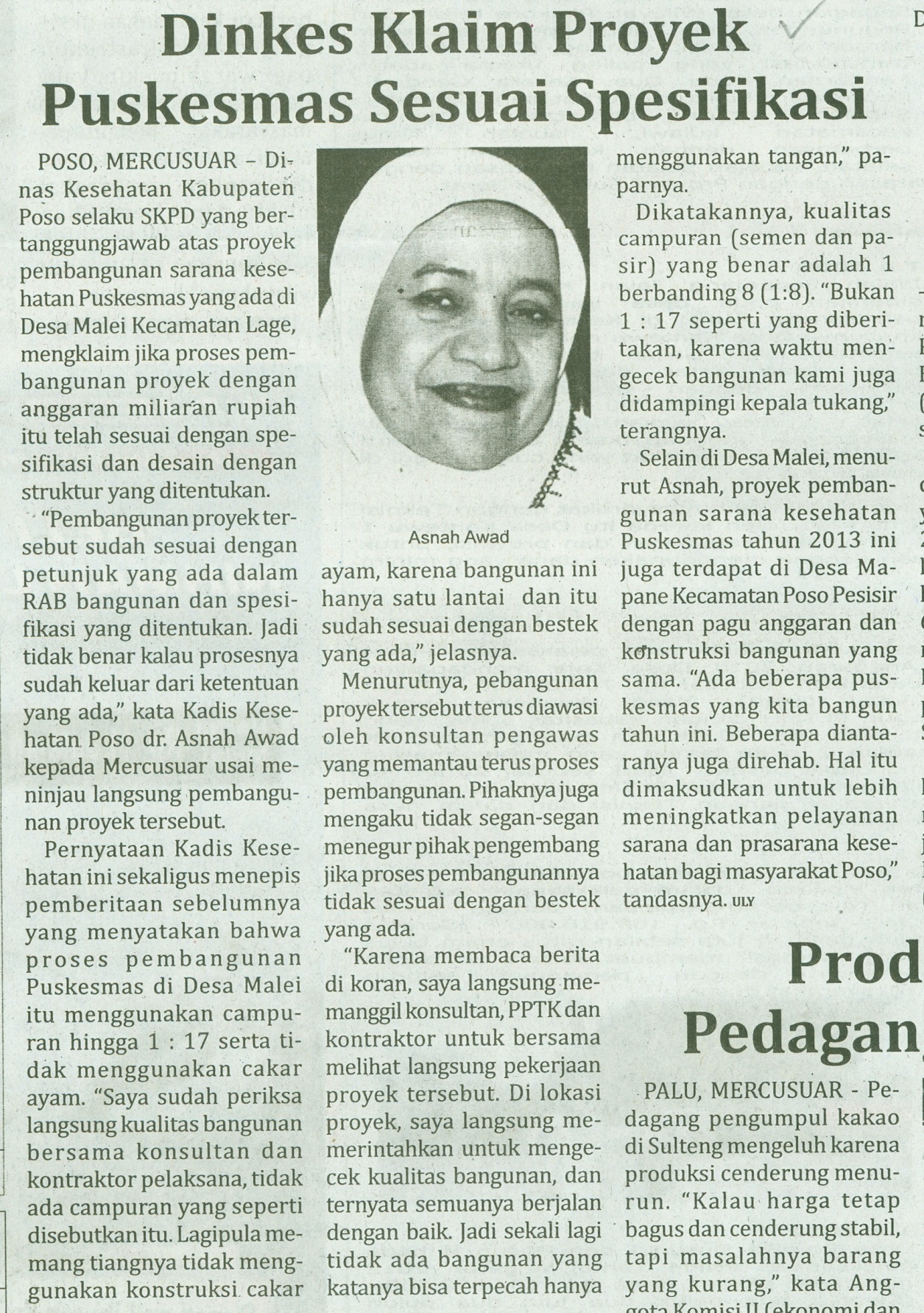 Harian    	:Mercusuar KasubaudSulteng IHari, tanggal:Rabu, 11 September 2013KasubaudSulteng IKeterangan:Halaman 14  Kolom  14-17KasubaudSulteng IEntitas:Kabupaten PosoKasubaudSulteng I